โครงการอบรมคุณธรรม จริยธรรม  ป้องกันการทุจริตประพฤติมิชอบ ประจำปีงบประมาณ พ.ศ.2564วันที่  17 มีนาคม 2564  ณ ห้องประชุมองค์การบริหารส่วนตำบลวังซ้าย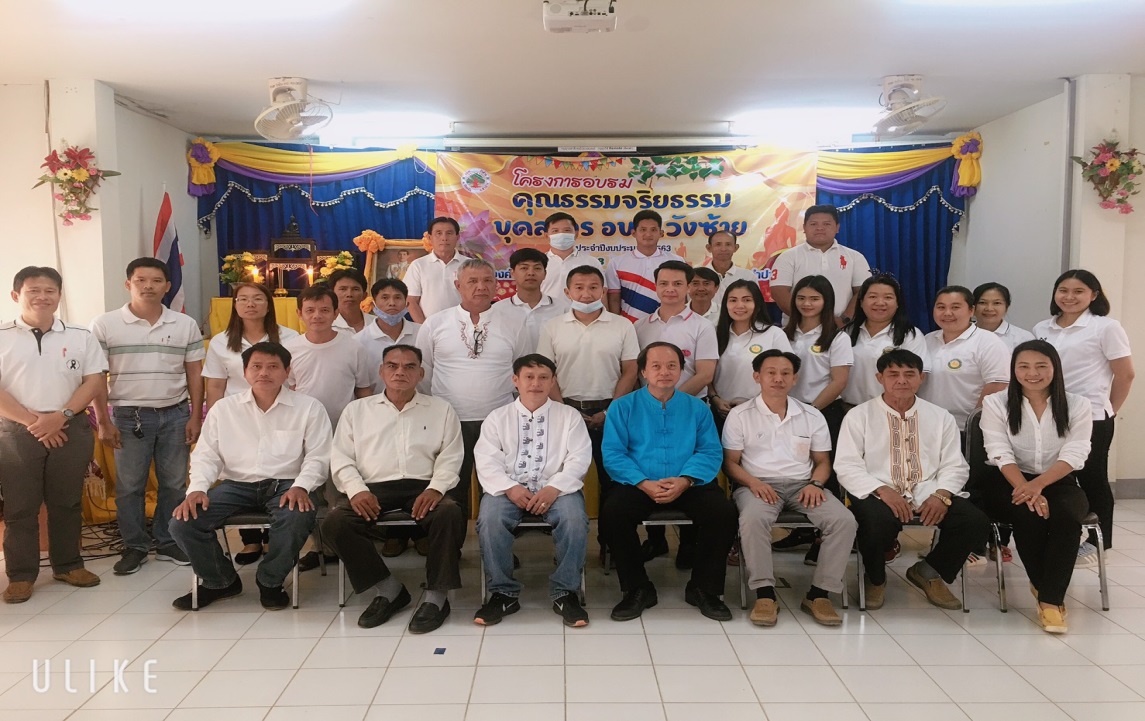 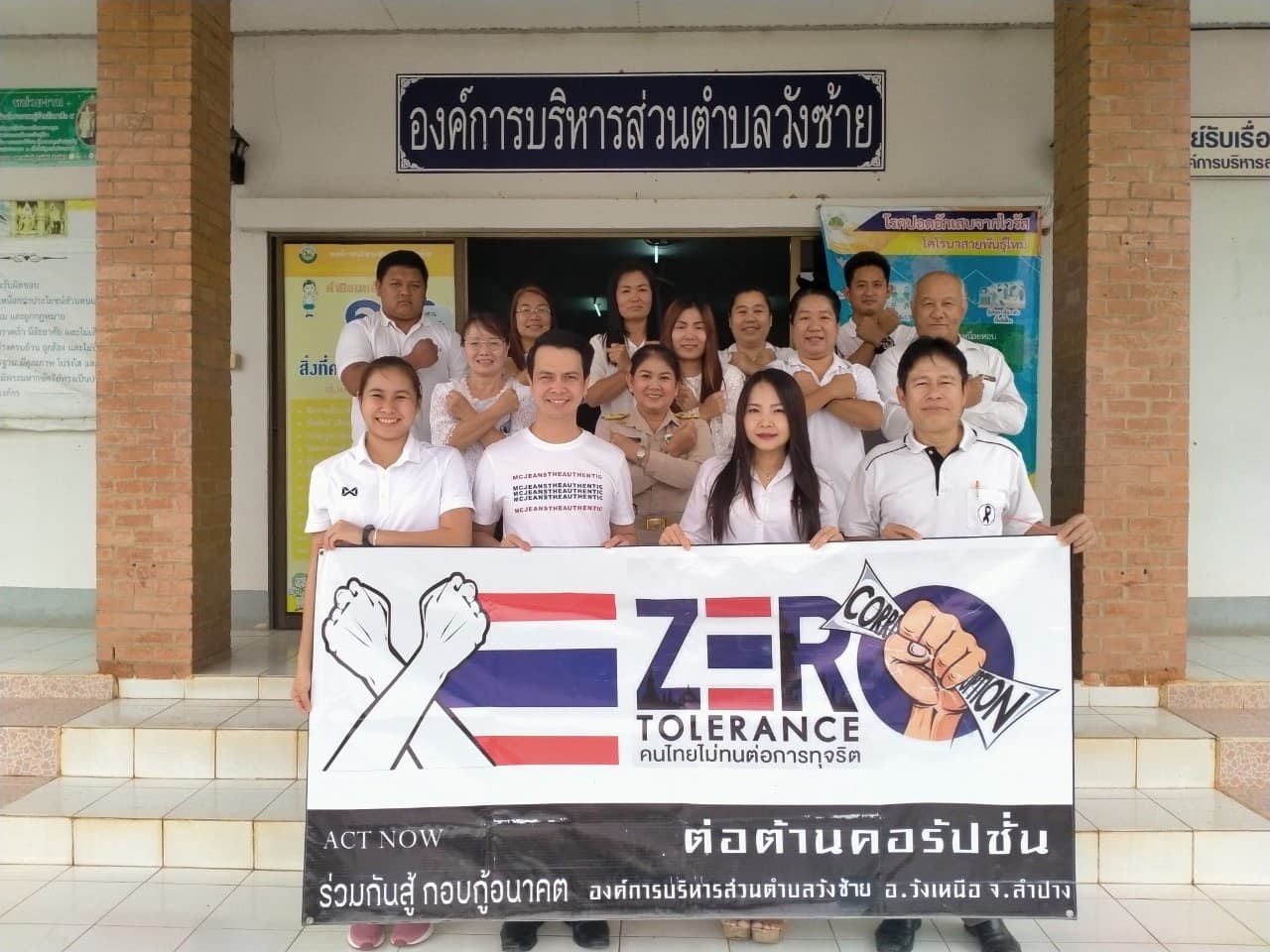 